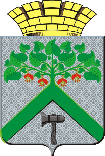 Финансовое  управление АДМИНИСТРАЦИИ ВерхнесалдинскоГО  городскоГО  округАПРИКАЗот 21 декабря 2023 г.                                                                                 № 129г. Верхняя СалдаО внесение изменений в приказ Финансового управления администрации Верхнесалдинского городского округа от 31.12.2020         № 180 «Об утверждении перечня кодов дополнительной классификации расходов муниципальных бюджетных и автономных учреждений Верхнесалдинского городского округа»В соответствии с решением Думы городского округа от 16.08.2022            № 461 «Об утверждении положения о бюджетном процессе в Верхнесалдинском городском округе», постановлением администрации Верхнесалдинского городского округа от 11.01.2019 № 9 «Об утверждении Порядка формирования муниципального задания в отношении муниципальных учреждений Верхнесалдинского городского округа, финансового обеспечения выполнения ими муниципального задания и предоставления субсидии на финансовое обеспечение выполнения муниципального задания», в целях организации аналитического учета по лицевым счетам муниципальных учреждений Верхнесалдинского городского округа,ПРИКАЗЫВАЮ:В перечень кодов дополнительной классификации расходов муниципальных бюджетных и автономных учреждений Верхнесалдинского городского округа, утвержденный приказом Финансового управления администрации Верхнесалдинского городского округа от 31.12.2020 № 180 «Об утверждении перечня кодов дополнительной классификации расходов муниципальных бюджетных и автономных учреждений Верхнесалдинского городского округа» (в редакции от 26.10.2022 № 92, от 24.10.2023 № 100), внести следующие изменения:добавить строки 6-3, 17-3 следующего содержания:Контроль за исполнением настоящего приказа возложить на заместителя начальника Финансового управления администрации Верхнесалдинского городского округа Измоденову Л.А.Начальник Финансового управления администрации Верхнесалдинского городского округа                                                                    С.В. Полковенкова6-3.100 3 109Субсидии автономным учреждениям на обеспечение оплаты труда работников муниципальных учреждений культуры с учетом установленных указами Президента Российской Федерации показателей соотношения заработной платы для данной категории работников17-3.200 3 209Субсидии бюджетным учреждениям на обеспечение оплаты труда работников муниципальных учреждений культуры с учетом установленных указами Президента Российской Федерации показателей соотношения заработной платы для данной категории работников